Общий вид группы СП ГБОУ СОШ с. Летниково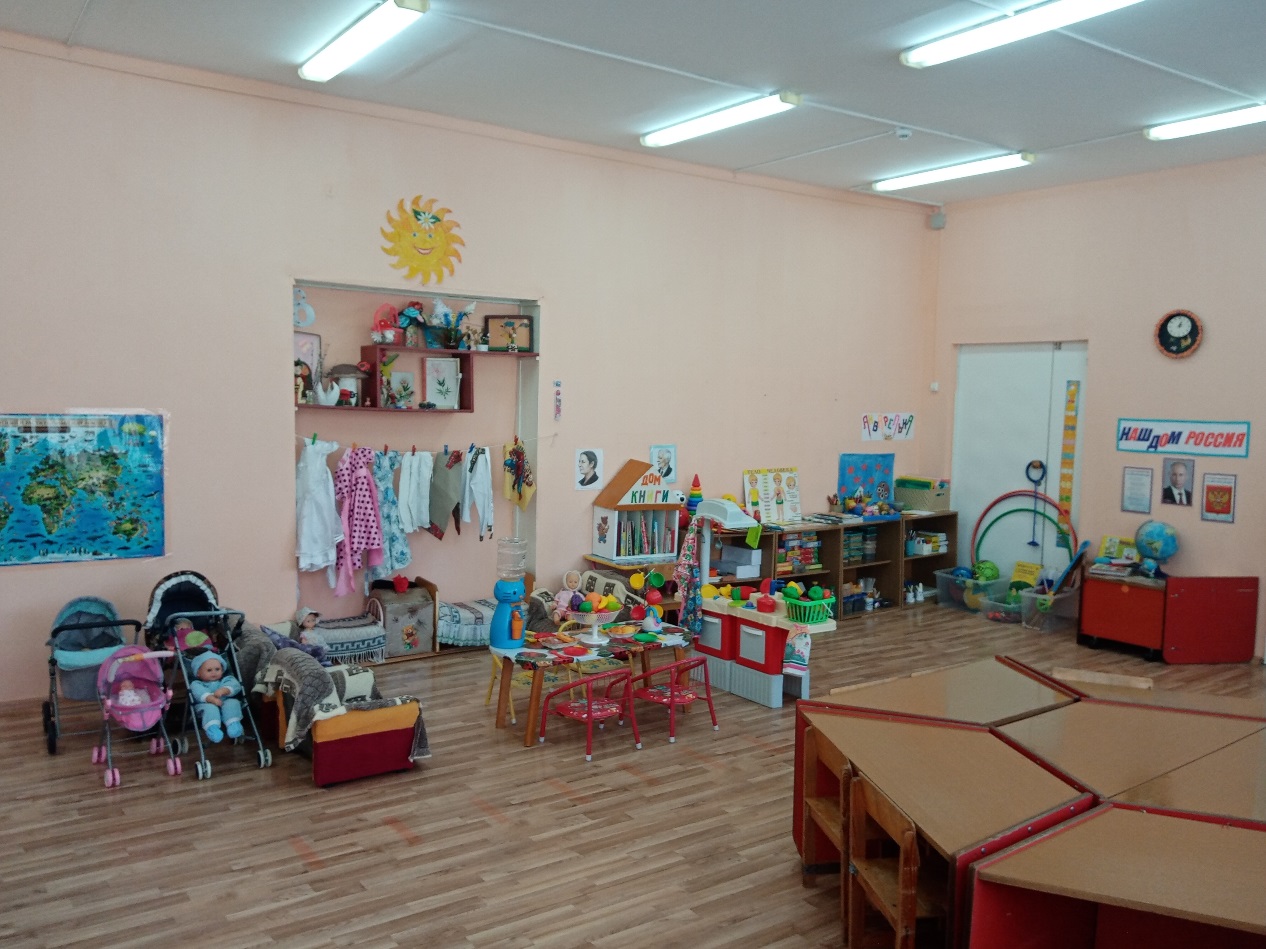 Социально коммуникативное развитие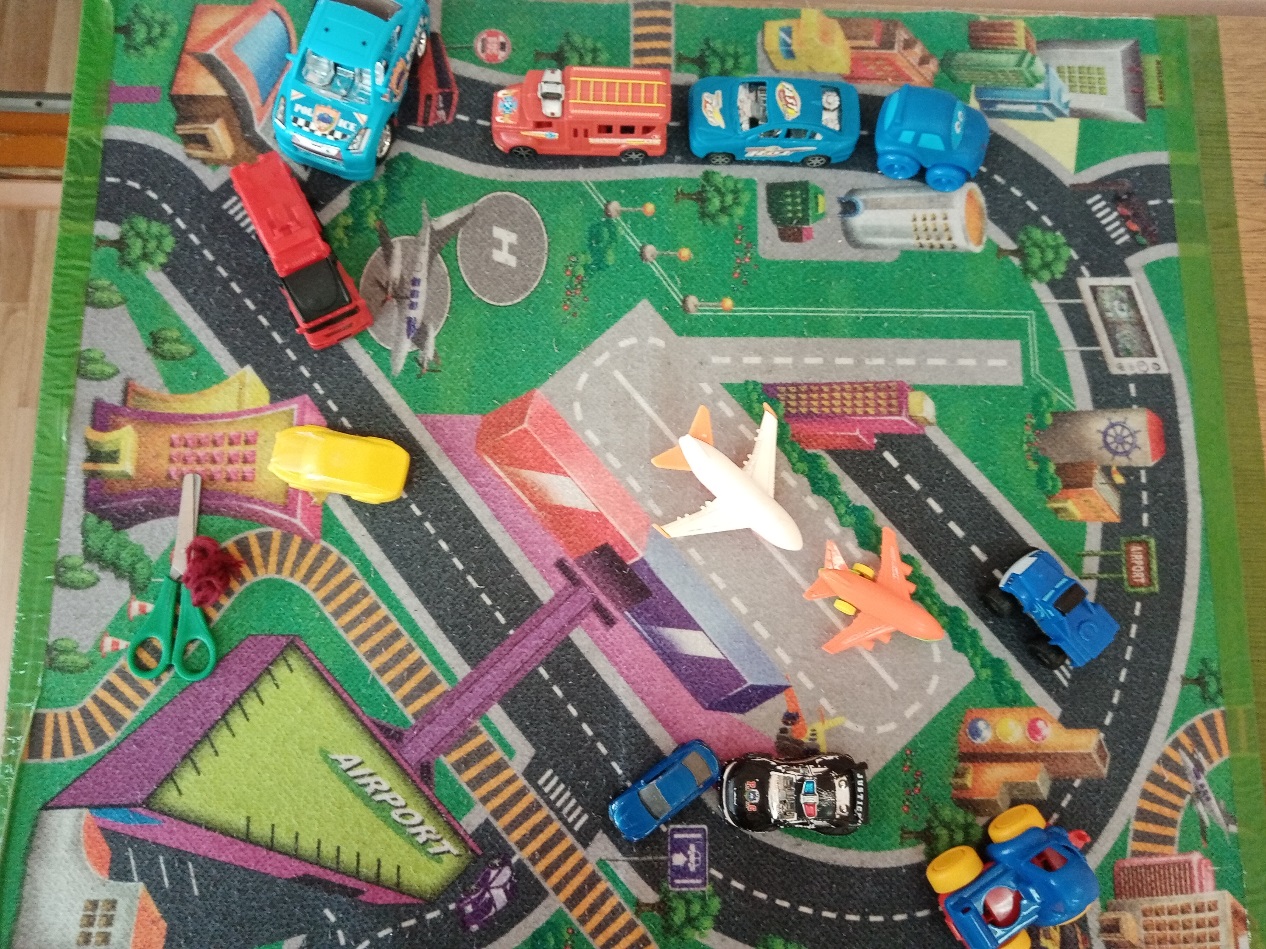 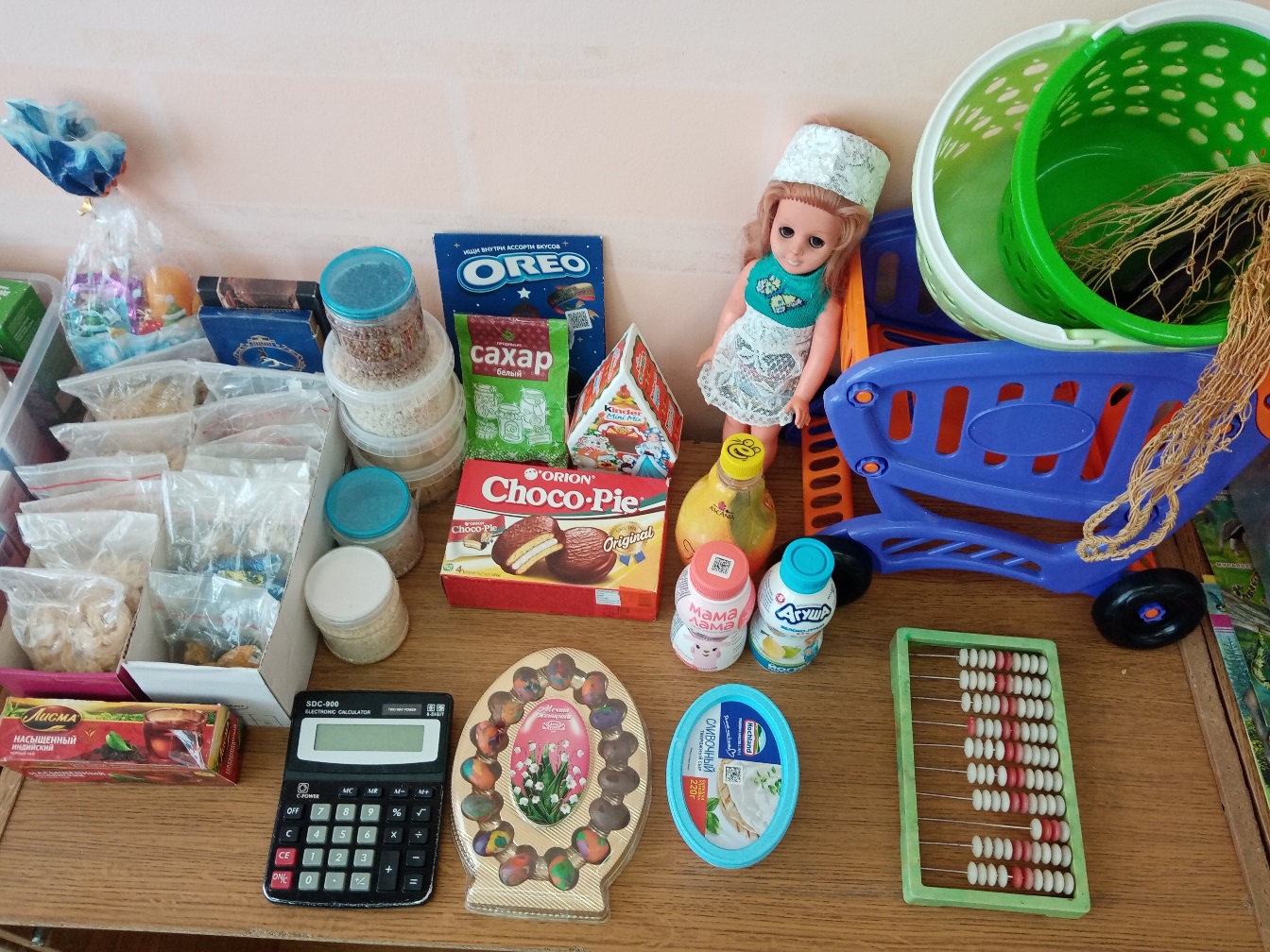 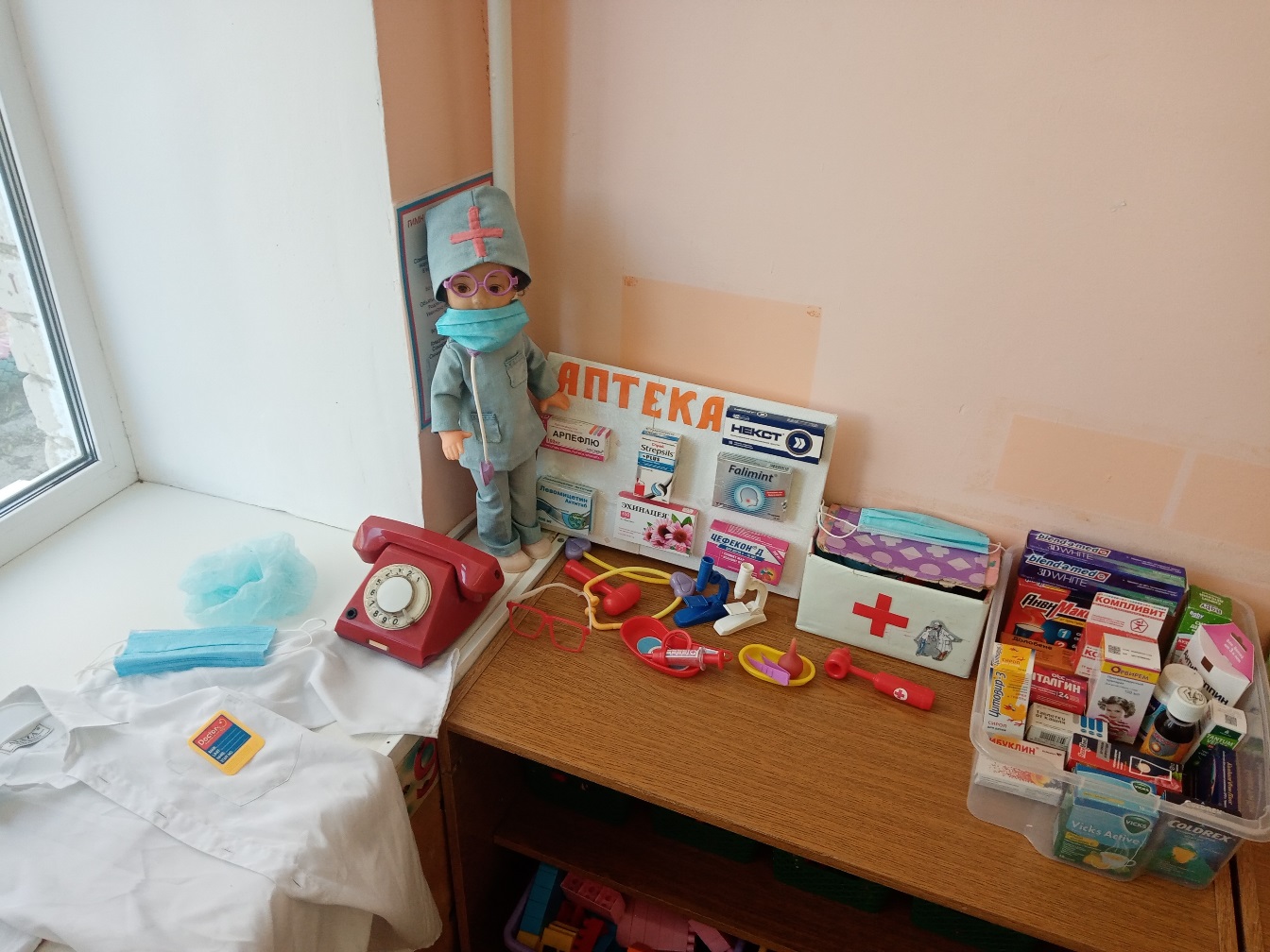 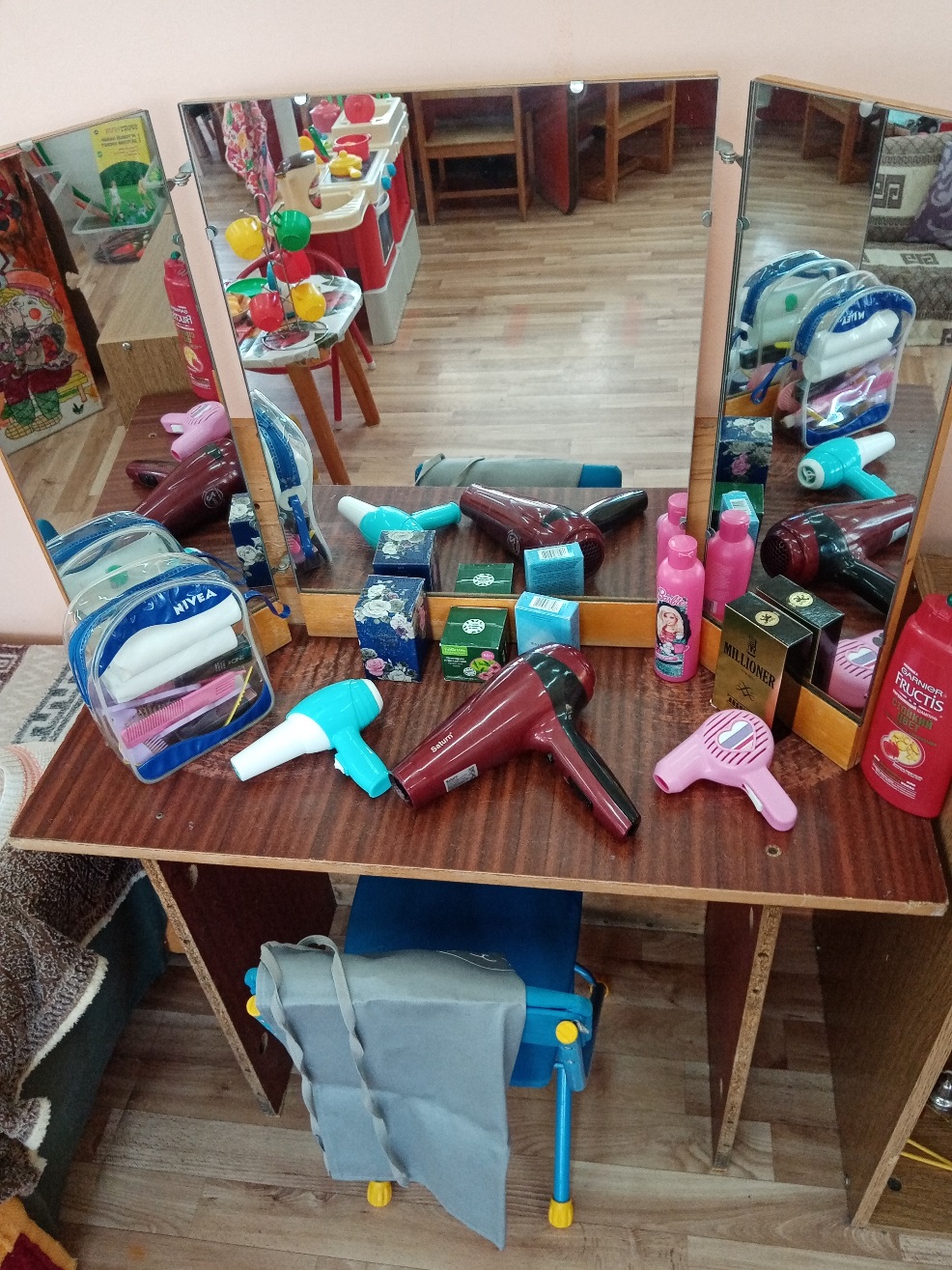 Нетрадиционное пособие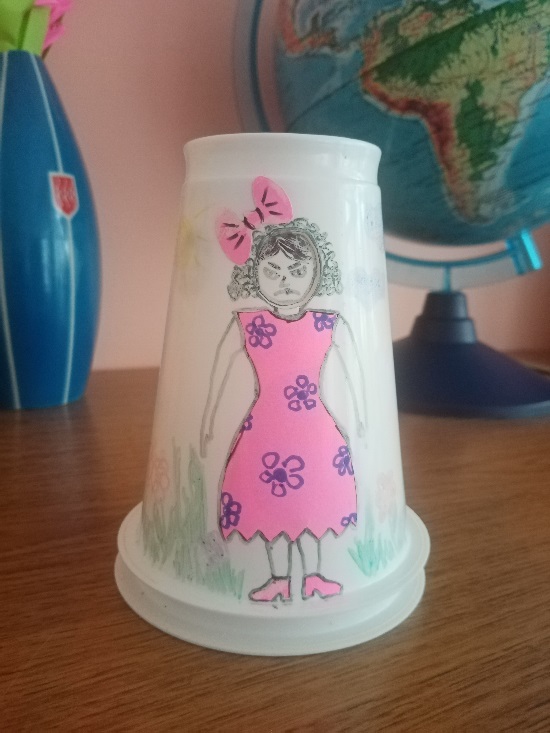 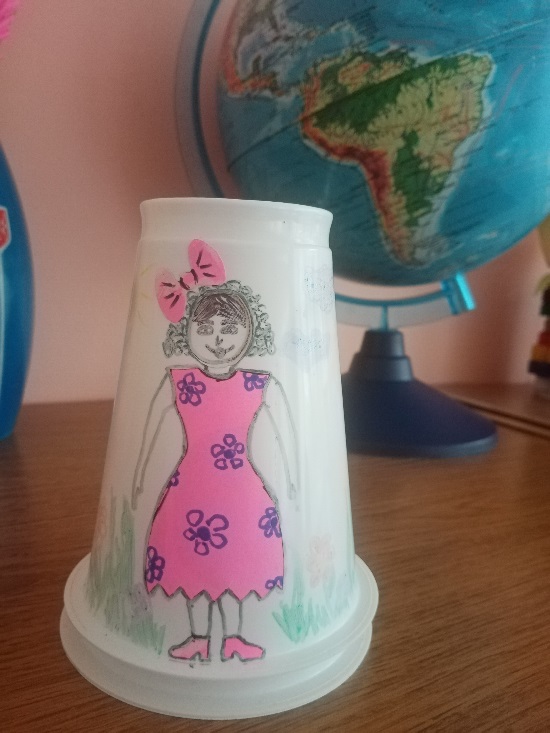 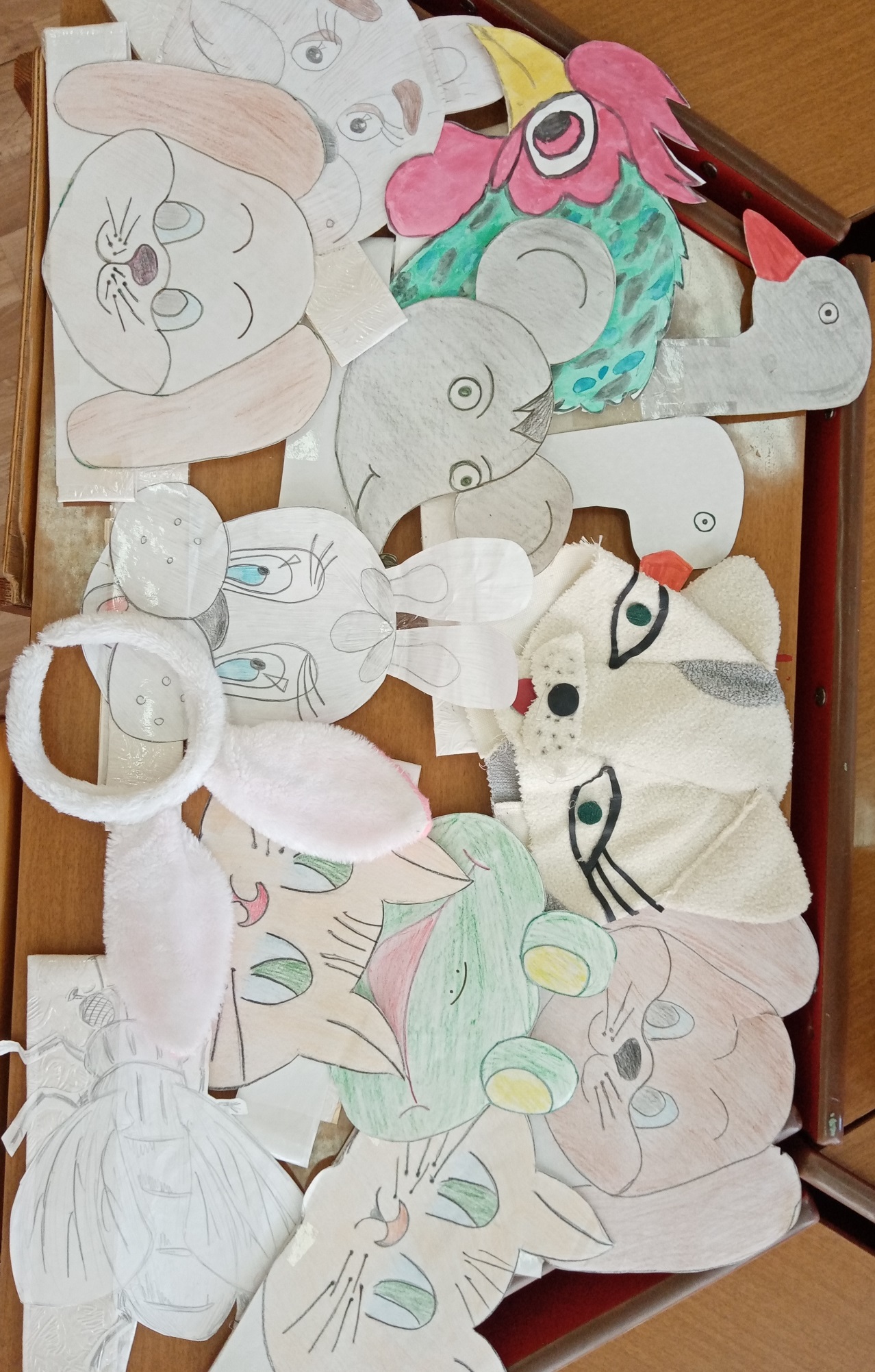 